Всероссийская акция «Сдаем вместе. День сдачи ЕГЭ родителями в 2024 году»20 марта 2024 года на территории Нижегородской области прошла  Всероссийская акция «Сдаем вместе. День сдачи ЕГЭ родителями».На территории Автозаводского района данная акция проходила в МБОУ «Школа №119 с углубленным изучением отдельных предметов».В акции принимали участие начальник управления общего образования администрации Автозаводского района Н.Ю.Кулагина, родители выпускников 11 классов образовательных учреждений Автозаводского района.Цель акции – ознакомление родителей (законных представителей), представителей органов исполнительной власти и средств массовой информации с порядком и правилами проведения Единого государственного экзамена в пункте проведения экзаменов в условиях максимально приближенных к реальной сдаче ЕГЭ по истории.Мероприятие проводилось по примерному сценарию, предложенному министерством образования и науки Нижегородской области.В рамках проведения акции имитировались технологии печати экзаменационных материалов в аудиториях и сканирования экзаменационных работ в штабе ППЭ.Перед началом акции начальник управления Н.Ю.Кулагина ознакомила участников с алгоритмом проведения реального экзамена и пожелала удачи.После пробного экзамена состоялась пресс-конференция и были оглашены результаты.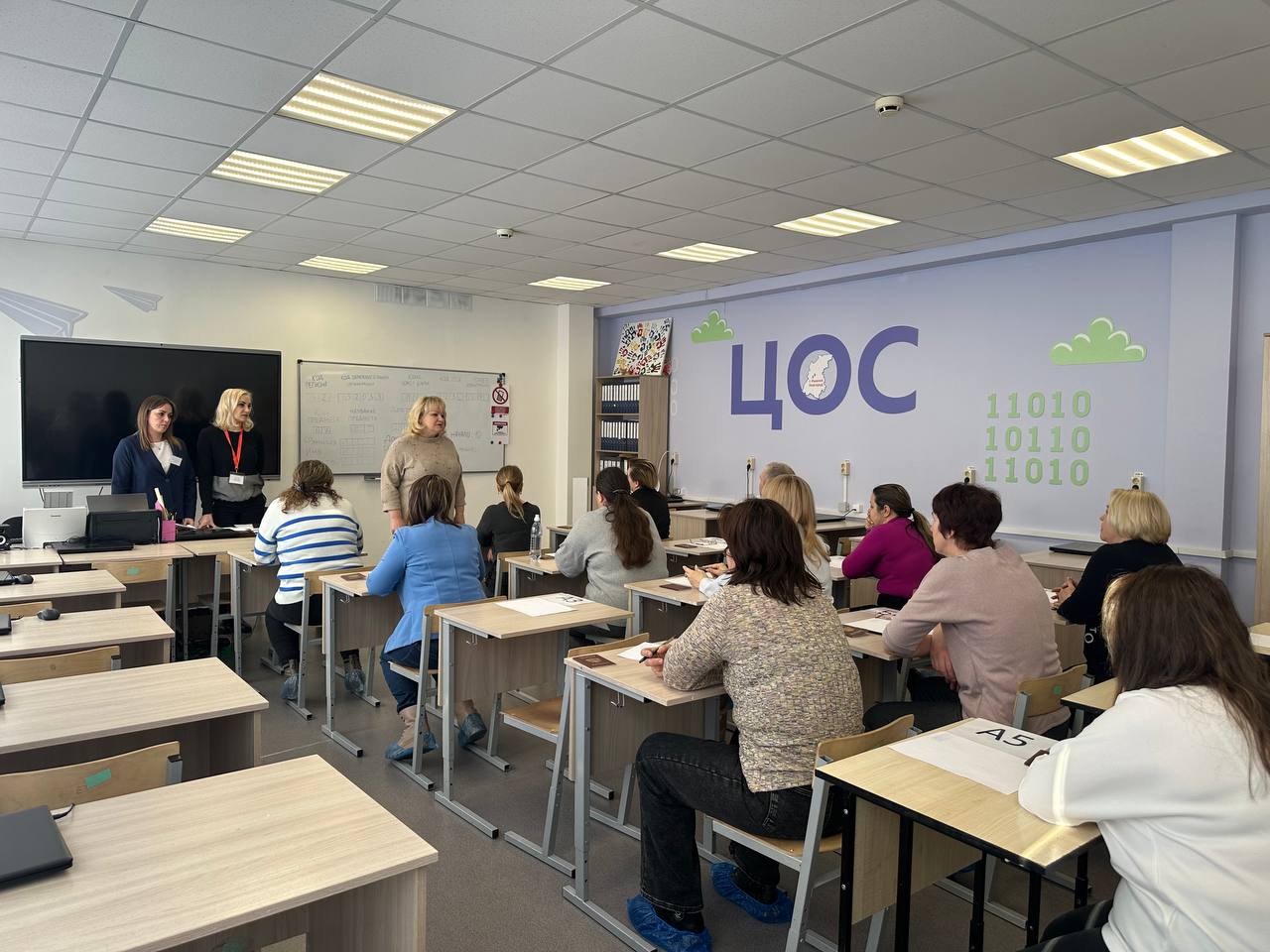 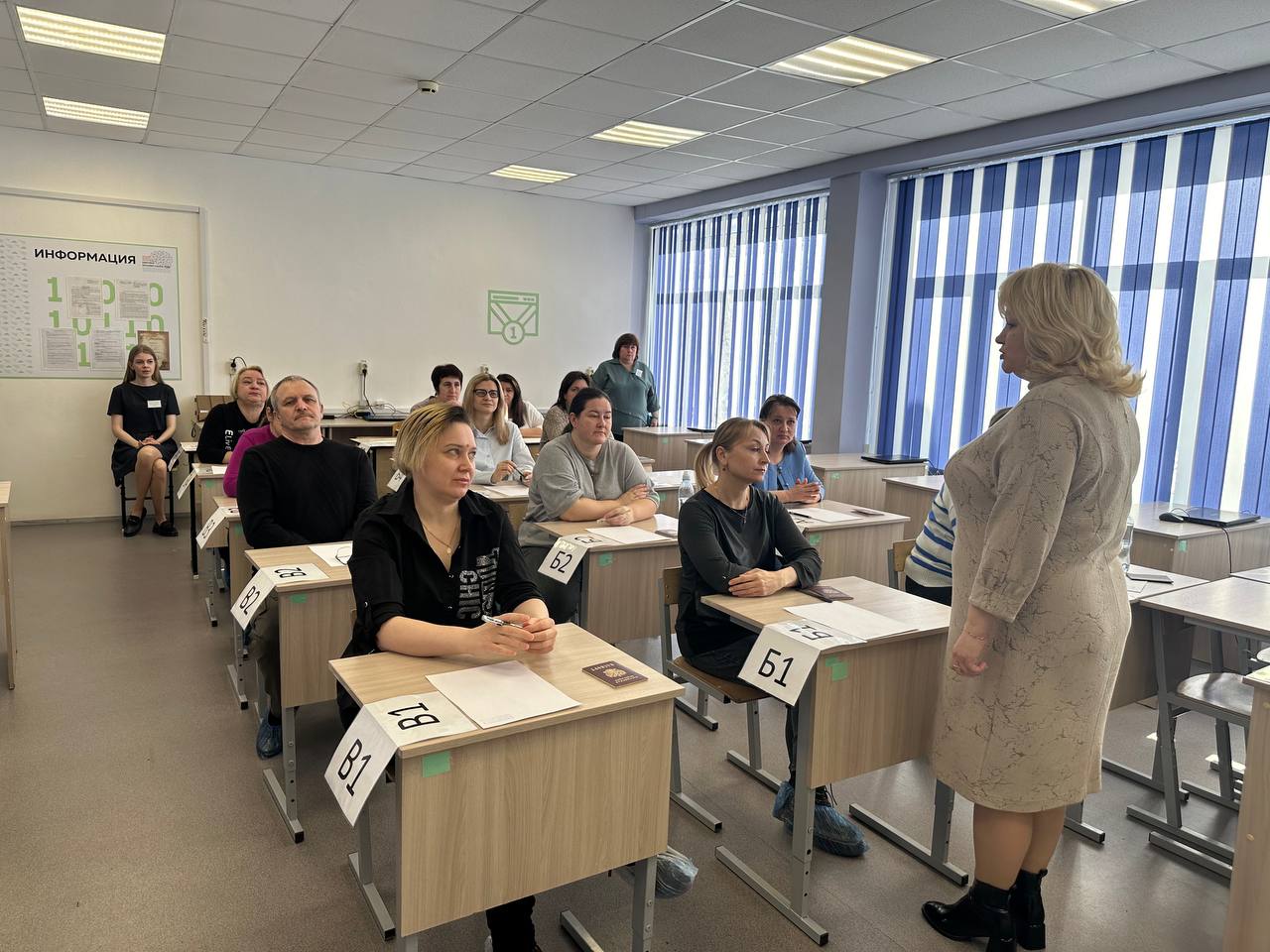 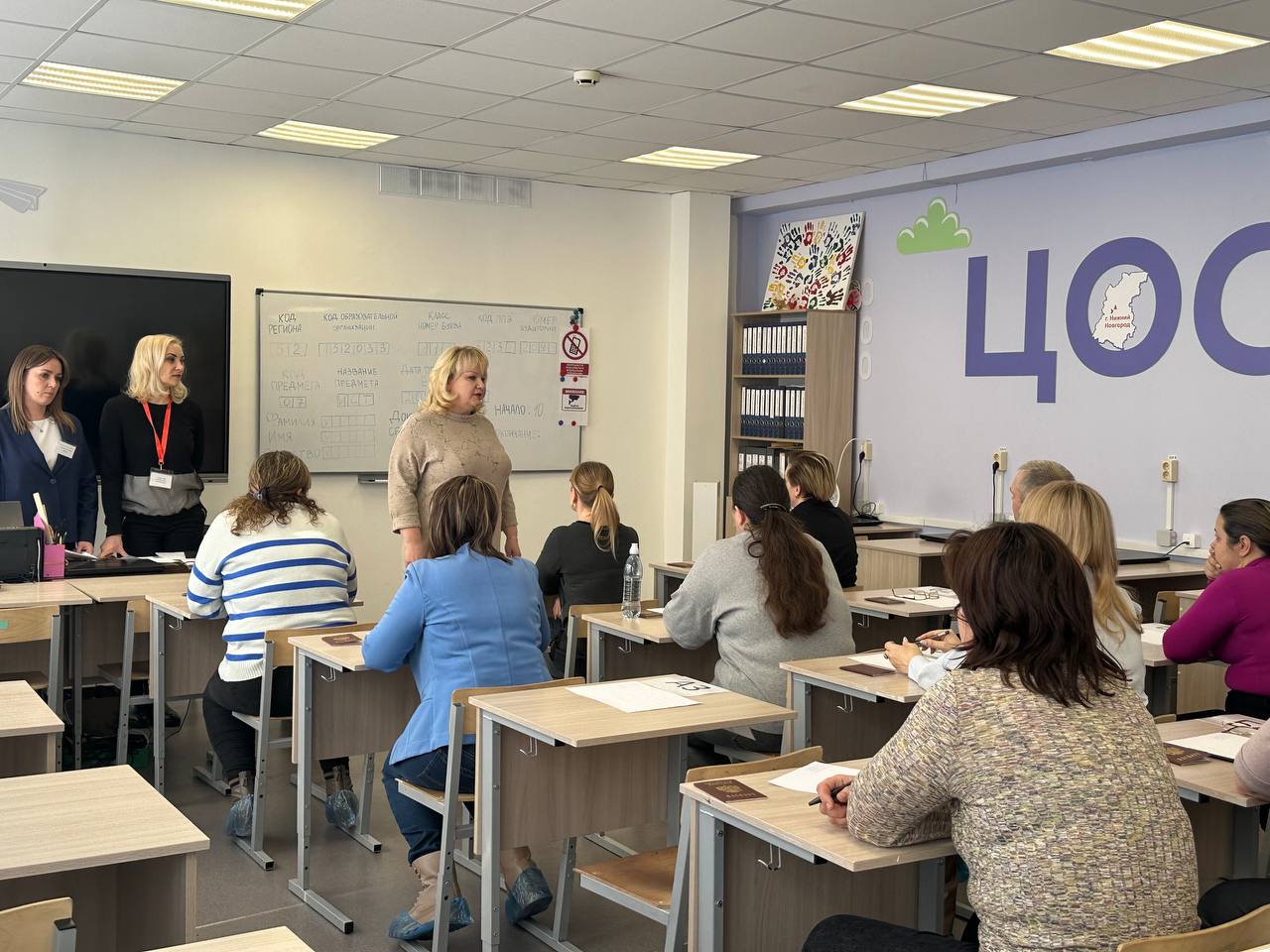 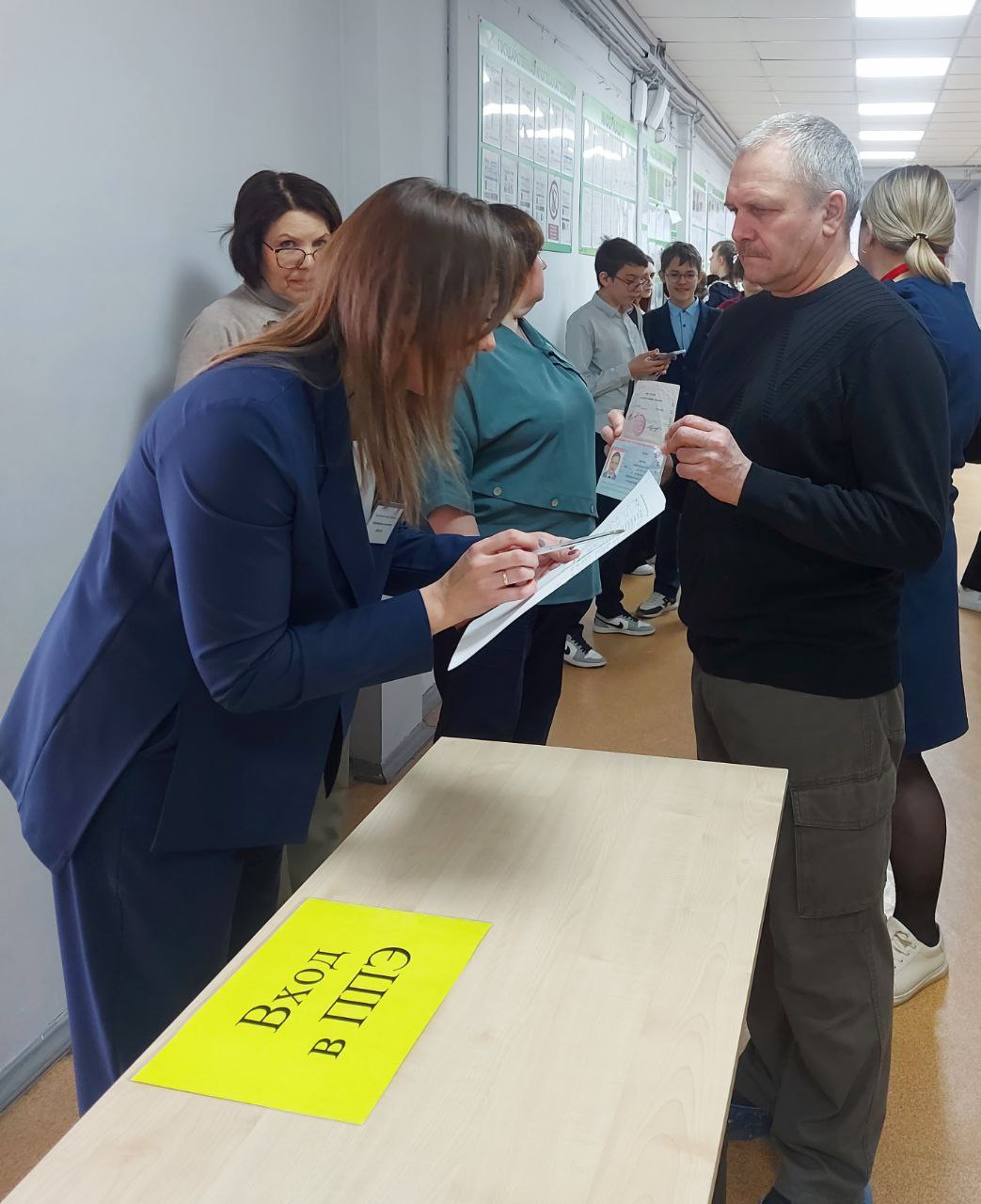 